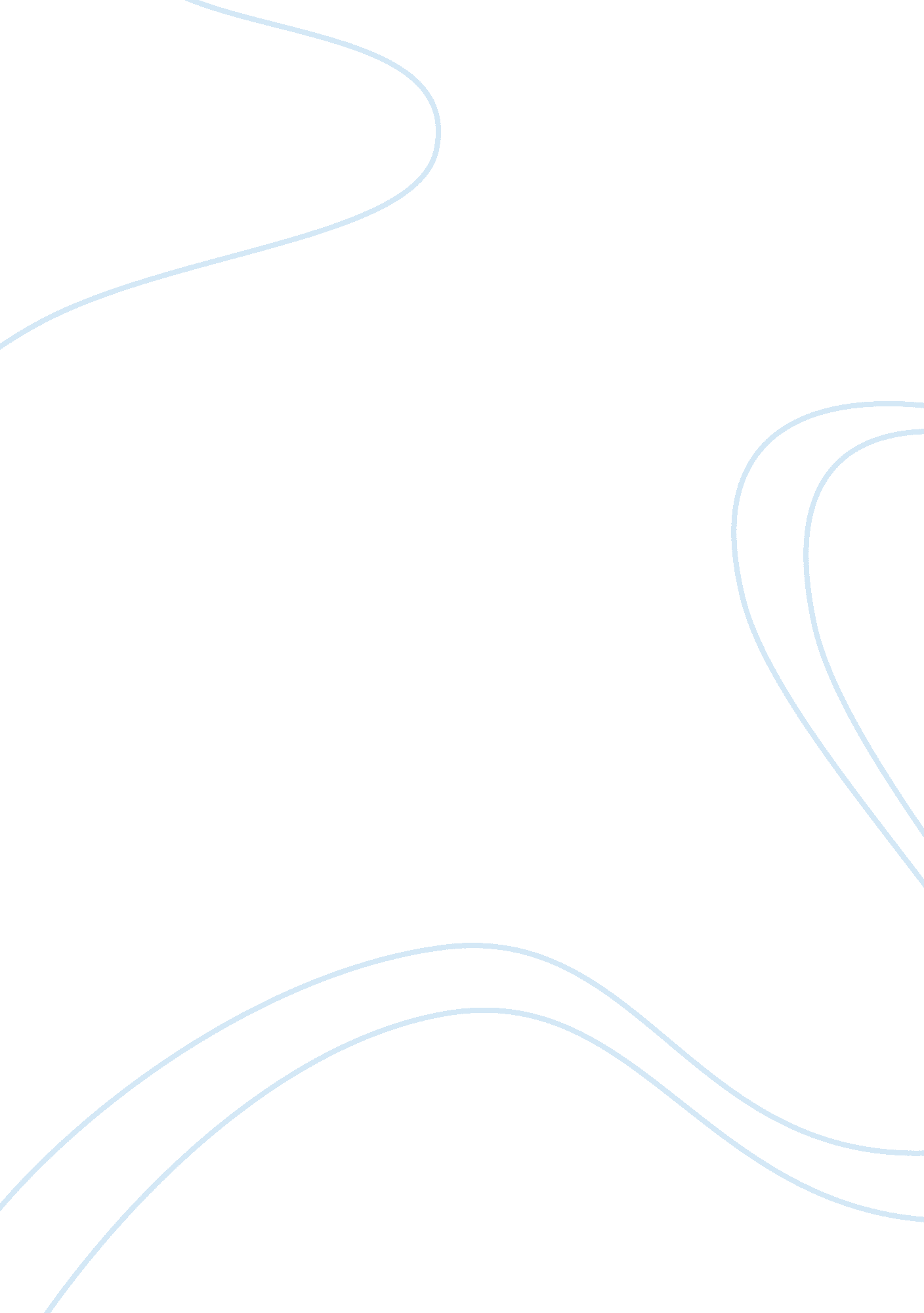 Example of technology to eliminate article reviewBusiness, Company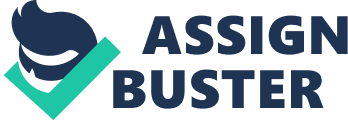 3. 0 What technology to eliminate 
The technology that will be eliminated is the electronic mail systems. Currently there are 16 different European E-mail systems it is suggested that they could be reduced to 6 e-mail systems. Centralization of the e-mail services will facilitate the process of reducing the number of different systems used. Since there are differences in the database systems and data formats, six systems will be enough to handle them. Having different system faces many challenges such as compatibility of the systems. This may result into additional hardware and software cost. There is also high cost of sending data from one location to another since transmission of data requires a lot of bandwidths 
3. 1 Reasons for eliminating the technology and why it benefits the organization. 
The main objective of the company to link the 16 European e-mail systems to Chrysler systems was to ensure that there is a smooth flow of data for the design teams. Reducing the number of e-mail systems reduces the cost of running the systems. There is a high cost in maintaining 16 systems compared to 6 systems. There is also a high initial cost of connecting the two companies if the IT team will connect whole 16 e-mail systems. The compatibility issue can also be addressed in this section where only systems from the two companies that are compatible can be linked. Having each depart operating its IT systems as a result of decentralization, reducing the number of systems means linking several departments to share hardware and software resources. After Unger had linked systems in the warehouse in DC, there was $7. 2 million save in stock and $10 million saved by the quick response to customer orders. 